Imię i nazwisko …………………………………………………		Klasa ……………	Grupa A10. Religia i kultura starożytnych Greków1. Wybierz 6 symboli związanych z religią i kulturą starożytnych Greków. Wyjaśnij, jakie osiągnięcia symbolizują.…… – ………………………………………………………………………………………………………………………………………………………………………………………………………………………………… – ………………………………………………………………………………………………………………………………………………………………………………………………………………………………… – ………………………………………………………………………………………………………………………………………………………………………………………………………………………………… – ………………………………………………………………………………………………………………………………………………………………………………………………………………………………… – ………………………………………………………………………………………………………………………………………………………………………………………………………………………………… – ……………………………………………………………………………………………………………………………………………………………………………………………………………………………2. Wskaż autora i nazwę dzieła pokazanego na ilustracji.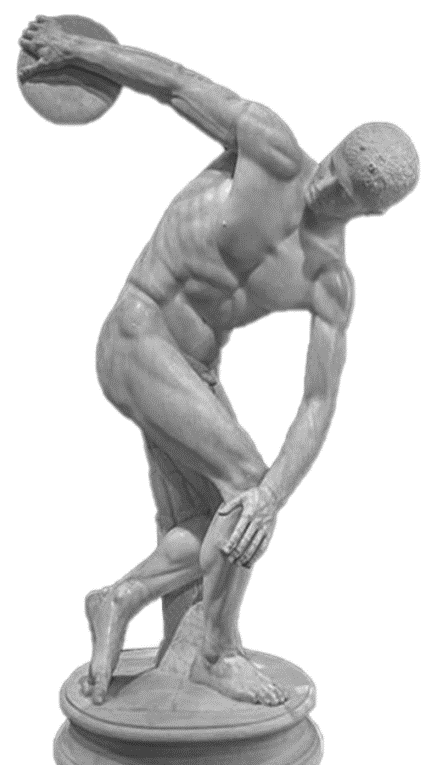 ZeusMyron		Poliklet	FidiaszApolloDyskobolImię i nazwisko …………………………………………………		Klasa ……………	Grupa B10. Religia i kultura starożytnych Greków1. Wybierz 6 symboli związanych z religią i kulturą starożytnych Greków. Krótko wyjaśnij, jakie osiągnięcia symbolizują.…… – ………………………………………………………………………………………………………………………………………………………………………………………………………………………………… – ………………………………………………………………………………………………………………………………………………………………………………………………………………………………… – ………………………………………………………………………………………………………………………………………………………………………………………………………………………………… – ………………………………………………………………………………………………………………………………………………………………………………………………………………………………… – ………………………………………………………………………………………………………………………………………………………………………………………………………………………………… – ……………………………………………………………………………………………………………………………………………………………………………………………………………………………2. Wskaż autora i nazwę dzieła pokazanego na ilustracji.Fidiasz	Myron	ZeusPoliklet	DyskobolApollo10. Religia i kultura starożytnych Greków MODEL ODPOWIEDZIA.B.C.D.E.F.G.H.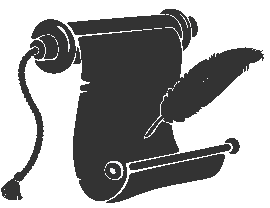 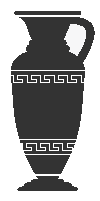 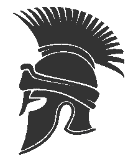 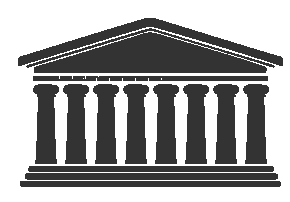 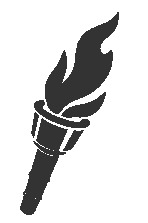 A.B.C.D.E.F.G.H.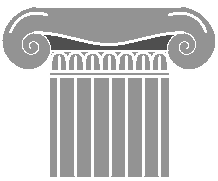 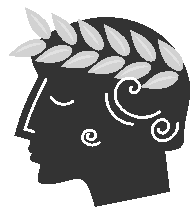 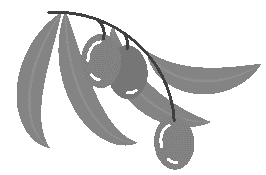 NrGrupa AGrupa BPunktacja1.np.A – maski teatralne – Grecja uważana jest za kolebkę teatru europejskiegoB – kolumna – architektura Grecji stała na wysokim poziomie, stworzono porządki joński, dorycki, korynckiE – literatura – Homer (Iliada, Odyseja), Herodot (Dzieje), gatunki literackie: epika, liryka, dramatG – ceramika – Starożytna Grecja słynęła z pięknych wyrobów ceramicznych, spełniały funkcje użytkową i dekoracyjną H – Akropol – architektura Grecji stała na wysokim poziomie, charakterystyczne elementy budowli: tympanon, belkowanie, kolumnadaI – znicz – organizowanie igrzysk olimpijskichnp.A – kolumna – architektura Grecji stała na wysokim poziomie, stworzono porządki joński, dorycki, korynckiC – Akropol – architektura Grecji stała na wysokim poziomie, charakterystyczne elementy budowli: tympanon, belkowanie, kolumnadaD – wieniec laurowy – organizowanie igrzysk olimpijskich F – maski teatralne – Grecja uważana jest za kolebkę teatru europejskiegoG – literatura – Homer (Iliada, Odyseja), Herodot (Dzieje), gatunki literackie: epika, liryka, dramatH – ceramika – Starożytna Grecja słynęła z pięknych wyrobów ceramicznych, spełniały funkcje użytkową i dekoracyjną 12 pkt1 pkt – nazwanie dziedziny1 pkt – opis 2.MyronMyron1 pkt2.DyskobolDyskobol1 pktRAZEMRAZEMRAZEM14 pkt